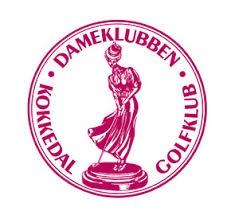 Nyhedsbrev Dameklubben Kokkedal Golfklub – marts 2023Så er vi i gang Dameklubbens bestyrelse har arbejdet på højtryk for at planlægge den kommende sæson. Vi har flere nye ting i støbeskeen, og håber det vil blive godt modtaget.  Kontingentbetaling.Vi har hævet kontingentet for 2023 til Dameklubben med kr. 25  til kr. 375 grundet stigende omkostninger. Dette skulle gerne blive trukket på jeres konto d. 1. marts, hvis I har tilmeldt jer Betalingsservice. Hvis I ikke har dette, og ej heller har modtaget et girokort, må I meget gerne sende en mail til bestyrelsen: kokdamer2970@gmail.com.Informationsmøde.Dameklubben inviterer til informationsmøde tirsdag d. 28. marts kl. 18.00. Vi byder på en sandwich. Drikkevare er for egen regning. Efter middagen vil bestyrelsen informere om den kommende golfsæson herunder om flere nye spændende tiltag. I den forbindelse vil der blive afholdt et Bingo spil. Der spilles om 9 PRO AM billetter til Ecco turen, der bliver afholdt i August - så kom og vær den heldige vinder.Regnskab Når regnskabet for 2022 er færdigt, bliver det lagt på vores hjemmeside kokdamer.com. Hvis man har spørgsmål til regnskabet, kan dette evt. stilles til os på informationsmødet d. 29. marts.På bestyrelsens vegneBettina NygaardKokdamer2970@gmail.com